УТВЕРЖДАЮРуководитель проекта 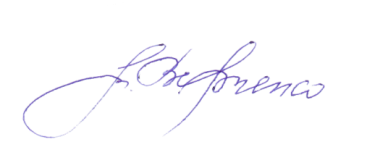 №10094041_ __  М.Г. Верченко«9» февраля 2023 г.Выписка из протокола родительского собрания,подтверждение выполнения контрольного событияпроекта № 10094041 «Формирование муниципальной системы работы по сопровождению школ Чернянского района в рамках реализации регионального Стандарта питания через систему муниципального родительского контроля»«2.6. Информирование родителей о результатах организации питания в школах комиссией из числа родителей на родительских собраниях»Выписка из протокола № 2заседания общешкольного родительского комитета МБОУ СОШ № 2 п. Чернянка Белгородской областиот 3февраля 2023 годаПОВЕСТКА ДНЯ:1. О результатах работы комиссии из числа родителей по выявлению проблемных вопросов при организации школьного питания. Результаты проверок.2.  О роли совместной работы школы и родительской общественности в социализации и самореализации обучающихся.По первому вопросу выступила  Притулина Я.А. член комиссии из числа родителей по выявлению проблемных вопросов при организации школьного питания. Она рассказала ,что в соответствии с Положением о работе комиссий из числа родителей по контролю за качеством организации школьного питания (утвержденное приказом МКУ «Управление образования Чернянского района» № 298 от 22.04.2022 года), которое регламентирует порядок осуществления родителями (законными представителями) обучающихся совместно с администрацией ОО родительского контроля организации горячего питания обучающихся проведены посещения школьных пищеблоков, в ходе проверки установлено:Блюда соответствуют утвержденному меню, по опросам учащихся, обед нравится  детям.Проведено контрольное взвешивание и дегустация членами комиссии порций. При дегустации родители отметили, что вкусовые качества достаточно высоки, качество обработки соответствует предъявляемым требованиям.Члены комиссии родительского контроля  отметили, что порции соответствуют меню и возрастной потребности детей.Организация питания: у входа в столовую стоят дежурные педагоги: обращают внимание на то, что перед едой нужно мыть руки. Для мытья рук имеются  раковины с жидким  мылом. Сушат руки при помощи электросушилок, используют дез. средства. В обеденном зале каждый стол накрыт для 6-ти обучающихся, соблюдая безопасную дистанцию, посадочных мест детям хватает. Все классные руководители сопровождают свои классы.Сотрудники столовой соблюдают гигиенические требования при работе в столовой. (маски, перчатки, чепцы).Нарушений не выявлено. Организация питания обучающихся осуществляется в соответствии со всеми нормами СанПин.Решение:Продолжить комиссии из числа родителей осуществлять контроль за организацией питания в ОО для выявления проблемных вопросов при организации школьного питания. Состав комиссии из числа родителей по контролю за организацией питания в ОО сделать сменный, привлекая родителей разных классов. Предложить родителям, проводить дома беседы о  полезном  правильном питании.Члены комиссии родительского контроля: Дворяшина Н.Г.                                                                          Сбитнева С.В.                                                                          Притулина Я.А.                                                                          Таросенко С.М.                                                                          Архипов П.И.Председатель: Притулина Я.А.Секретарь: Петренко А.С.Заместитель директора МБОУ СОШ № 2 п. Чернянка член рабочей группы (П), ______П. И. Архипов	«  9  » февраля 2023г.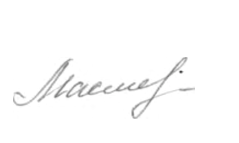 Начальник  отдела дошкольного и общего образования, член рабочей группы , ответственный за блокА.В. Масленникова	« 9» февраля 2023 г.